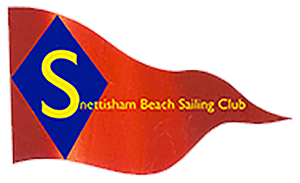 Snettisham Beach Sailing ClubITCA Eastern Area Topper Traveller Notice of RaceDate – Sunday 10th July 2022IntroductionSnettisham Beach Sailing Club are delighted to welcome you all to our sea based ITCA Eastern Area Topper Traveller event. We remain committed to doing out level best to make your journey to visit us as enjoyable and memorable as we can. Our club Topper sailors are very excited to meet you all, and I have now doubt you will be meeting them again on the circuit in the future.Rules & InformationThe event will be governed by the rules as defined in the “Racing Rules of Sailing 2021 – 24”.EligibilityThe event is open to Topper Class DinghiesSailors may choose to use either a 4.2 or a 5.3 sail. Sailors will not be permitted to change sail size during this event. Sailors will compete on an equal basis, regardless of sail size during the event. No PY Handicap System time corrections will be applied.Additional RequirementsEntryCompetitors will be required to formally enter the event before taking to the water. This includes full completion of the official entry form on the SBSC Website including payment of the entry fee.Competitors under 18 will require a signature from a parent, legal guardian or person acting in Loco parentis.  Both Sailor and Legal Guardian / Loco Parentis ( if Sailor under 18 years) will be required to sign on the day during attendance registration.The entry fee will be £12 per boat entered, before Thursday evening 07/07/22 23:59hrs, and £15 after this date. RegistrationEntries will be made on-line, prior to arrival. Entries are to be submitted electronically on the Snettisham Beach Sailing Club website entry form, before 22:00hrs Saturday 09th July 2022. Please follow the link below, you will be required to create a Log in if you do not already have one.https://www.snetbeach.co.uk/event/itca-snettisham-topper-traveller-sea SBSC may accept late entries at the discretion of the Race officer and organisers.3.2    We will be running a Tally system. You are required to comply with this system to allow the event to run safely and smoothly, and to ensure your race results are counted. Failure to Tally correctly may result in disqualification from the event.ScheduleSafety and Sailor preparation Competitors are required to wear a well-fitting Buoyancy aid, in good condition and rated to a minimum 50N floatation capacity.Competitors should expect and be prepared to be on the water for up to a 4hr in duration. Preparations include adequate drinking water, snacks on-board and Sailing attire suited to the expected conditions, and time expected on the water. Expect the sea-based venue to be significantly cooler than the land in most conditions.Sailing InstructionsThe Sailing Instructions will be posted on the Snettisham Beach Sailing Club website www.snetbeach.co.uk  prior to the event, and will be displayed on the Official Noticeboard at the event.It is our intention to run a full Trapazoid course based approximately around the official 2022 ITCA NS event Course cards, in an attempt to make this a practice event for those that require the learnings in preparation for the larger ITCA events. This arrangement may change if conditions dictate on the day. Confirmation of course to be sailed will be posted on the official noticeboard on the morning of the event, and detail confirmed during the briefing. This event will be aimed at sailors both new to Traveller events as well as the more experienced racer. ScoringWe will follow RRS Appendix A scoring system. We will discard competitors worst result according to the prescriptions in the RRS, if more than 2 races are sailed.InsuranceEach participating boat shall be insured with a valid, Current Third – Party Liability insurance with a minimum cover of £3,000,000 per incident or equivalent. By entering this event, you are confirming that adequate insurance arrangements are in place.CateringClub catering arrangements will be publicised on the club website, alongside the SI`s closer to the event.BBQ`s and Camp cooking is permitted in the Dinghy park. You are required to ensure all heat sources are safely extinguished before leaving the cooking area.There areat least 2 eating establishments on the Beach that provide take-away or eat in food :-https://en-gb.facebook.com/pages/category/Fish---Chips-Restaurant/Snettisham-Beach-fish-chip-shop-553420001423369/Shepards Port Bar  -  01485 297062Competitors and their families, are welcome to eat on SBSC club premises.PrizesPrizes will be presented for 1st 3 places overall, 1st Girl and 1st 4.2 sailor and Endeavour Trophy for effort, for the sailor that completes all races sailed, but scores lowest final ranking, based on results attained.PhotographyBy entering this event, competitors and their supporters accept that they may be photographed and/or videoed, whilst participating in the event, and they consent to the taking and use of such images in any media.Covid 19We will be following Government, RYA and Club rules and guidance with respect to Covid 19 safeguards. At the time of publication of this NOR, it is expected that all the usual facilities and arrangements will be available, as required to run a comfortable and enjoyable Sailing event. Any up-dates on this will be publicised at any time closer to the date of the event.AccommodationNearest Budget accommodation is in Kings Lynn. This is a Tourist area with the usual Accommodation arrangements near-by. The Sailing club has a bungalow available for rent. Camping is permitted in designated areas in the dinghy park, as are Camper vans. We have no electrical hook-ups and in fact, no mains electricity supply, apart from a generator. Further InformationContacts :-    Hayley Turner – juniorconvenor.snett@gmail.com                      John Eaton - 07713313588Website :-  www.snetbeach.co.ukEvent Address  :-Snettisham Beach Sailing ClubThe BeachSnettishamNorfolkPE317RBSunday 10th July 22DetailRegistrationOn-line before 23:59hrs 07/07/22Late entries 22:00 09/07/22. Late entries at discretion of the Organisers.Competitors Briefing12:00 on the SBSC VerandaHigh Water15:281st Start Time1st Warning signal as close to 13:45 as possible on arrival of the tideSubsequent Starts4 Races scheduled – Back-to-Back.No. of RacesUp to 4 racesLast Start TimeNo later than 17:00